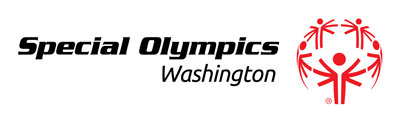 DATE:		October 22, 2015CONTACT:	Dan Wartelle, Special Olympics Washington, (206) 795-0965Law Enforcement Officers Team Up with Red Robin Gourmet Burgers to Raise Funds for Special Olympics WashingtonOutrageously delicious Gourmet Burgers, Bottomless Fries, Pumpkin Pie Shakes…all in support of Special Olympics Washington!Red Robin Gourmet Burgers, Inc, Special Olympics Washington and law enforcement officers in cities across the state will be serving guests at Red Robin® restaurants on Saturday, Oct. 24, between 11 a.m.-3 p.m. and 4-8 p.m. to raise funds for Special Olympics Washington. The partnership with Red Robin has earned over $2 million for Special Olympics programs across the country since its beginning eight years ago. In Washington (2014), Red Robin Tip-a-Cop tallied $100,000 for the 14,500 athletes across the state. It cost $650 to support one athlete for a full year of competition.Who/What:	Red Robin, Special Olympics Washington and Local Law Enforcement “Tip-A-Cop”When: 		Saturday, October 24 between 11 a.m.-3 p.m. and 4-8 p.m.	Where:	 	39 Red Robin Restaurants in Washington State Featured Locations: Alderwood Mall, Pier 55 (Seattle), Smokey Point, Spokane Valley & Yakima39 Washington State Locations:Lakewood Towne Center (10311 Gravelly Lake Drive SW)Bothell (21215 Bothell-Everett Highway)Covington (27193 185th Avenue SE)Renton (719 N 10th Street)Smokey Point (16814 Twin Lakes Ave)Monroe (14797 N. Kelsey St.)Mill Plain (801 SE 160th Avenue)Auburn Super Mall (1002 Super Mall Way)Wenatchee (1306 N. Miller Avenue)Factoria Mall (3909 Factoria Blvd. SE)Spokane Downtown (725 W. Main Ave.)Redmond Town Center (7597 170th Ave. NE)Spokane Valley (14736 E. Indiana Ave.)Woodinville (18029 Garden Way NE)Des Moines (22705 Marine View Drive)Puyallup (3609 9th Street SW)Issaquah (1085 Lake Drive)Kennewick	1021 N. Columbia Center Blvd.Kent (25207 104th Ave. SE)Pier 55	(1101 Alaskan Way)Bellevue Square (408 Bellevue Square)Olympia (600 Cooper Point Rd., SW)Spokane (9904 N. Newport Hwy.)Skagit Valley (1075 Burlington Blvd.)Silverdale (10455 Silverdale Way, NW)Everett (1305 SE Everett Mall Way)Bellingham	(100 W. Telegraph, Bellis Fair Mall)Federal Way	(2233 S. 320th Street)Redmond	(2390 148th Ave. N.E.)Vancouver Mall	 (8311 NE Vancouver Mall Rd.)Vancouver (2410 Columbia House Blvd)Tacoma	 (3901 S. Steele St.)Alderwood	(18410 33rd Avenue W.)Southcenter	(17300 Southcenter Pkwy.)Yakima (2706 W. Nob Hill Road)Northgate	(401 NE Northgate Way)Lacey (1110 Galaxy Drive NE #ASouth Puyallup (16904 Meridian East, Suite 105)Bonney Lake (9415 192nd Ave E, Bonney Lake, WA 98391)About Special Olympics WashingtonSpecial Olympics Washington provides year-round sports training and competition for children and adults with intellectual disabilities. By participating in sports, physical fitness and healthcare education programs, Special Olympics Washington athletes increase self-confidence and social skills, improve physical and motor skills, and have better success in leading more independent lives.About Tip-A-Cop & LETRTip-A-Cop® is part of the annual Law Enforcement Torch Run® (LETR) campaign. LETR, which includes an international series of relay runs and special events like Tip-A-Cop®, is presented by more than 85,000 law enforcement officers worldwide to help raise money and public awareness for Special Olympics. LETR is the largest grassroots fundraiser and public awareness vehicle for Special Olympics through which funds raised go directly to local programs in states or countries where the funds are generated. In Washington State, over 2,000 individuals including chiefs, sheriffs, officers, troopers, deputies and other law enforcement personnel participate in the Law Enforcement Torch Run Campaign.  About Red Robin Gourmet Burgers, Inc. (NASDAQ: RRGB)Red Robin Gourmet Burgers, Inc. (www.redrobin.com), a casual dining restaurant chain founded in 1969 that operates through its wholly-owned subsidiary, Red Robin International, Inc., is the gourmet burger expert, famous for serving more than two dozen craveable, high-quality burgers with Bottomless Steak Fries® in a fun environment welcoming to guests of all ages.  In addition to its many burger offerings, Red Robin serves a wide variety of salads, soups, appetizers, entrees, desserts and signature Mad Mixology® Beverages.  There are more than 460 Red Robin® restaurants located across the United States and Canada, including corporate-owned locations and those operating under franchise agreements. Red Robin… YUMMM®! Connect with Red Robin on Facebook and Twitter.  ###